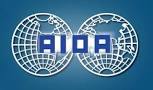 MIWP – Lima 4th OctoberCultural Center of the Pontific Catholic University of Peru, Avenue Camino Real §075, district of San Isidro, Lima 27, PeruSala 2 – 9-11 a.m.Main topic - Fraud in Motor Vehicle Insurance (Fraudes en caso de seguro de responsabilidad de automóvil)Chairperson Peggy SharonJosé Leyva Saavedra (Catedrático de Derecho Mercantil Universidad Nacional Mayor de San Marcos) "El daño no patrimonial, resarcimiento por lesiones leves y fraudes en el derecho peruano ( Non patrimonial damage, mild injuries compensation and frauds with particular regard to Perù). LANGUAGE SPANISHPeggy Sharon (Levitan, Sharon & Co. Advocates and Notaries- Tel Aviv)Means set by the regulator to avoid frauds (Maneras establecidos por el regulador para evitar fraudes) LANGUAGE ENGLISHDebate
